เวทีการจัดทำฐานข้อมูลแบบครบวงจรวันที่ 23-25 สิงหาคม 2557อาคารอเนกประสงค์โรงเรียนบ้านปากบางเวลา 9.00น. -16.00น.	วันที่ 23 สิงหาคม 2557นายสัญชัย (พิธีกร)เปิดงานกิจกรรมที่ 2 ชี้แจงว่าเวทีนี้ คือเวทีการจัดทำฐานข้อมูลแบบครบวงจรและในวันนี้เป็นการ สังเคราะห์ข้อมูลเดิมที่ได้จากปีที่แล้ว โดยวิทยากรวันนี้ โดยคุณณัฐโชค บูเก็ม (หมอเล็ก) เชิญคับหมอเล็ก พูดกับคณะทำงานปีที่แล้วว่า จากการที่เราได้ทำโครงการปีที่แล้ว สิ่งที่เราได้ก็คือ เรื่องสุขภาพของคน 13 ตระกูลในหมู่ 2  และได้ถามว่า 13 ตระกูลมาจากไหน เป็นใคร และนางน๊ะ ก็ตอบว่า มาจากคนหมู่ 2 ที่เป็นโรคจกการที่ได้ทำผังเครือญาติของปีที่แล้ว มี 13 ตระกูล ปีนี้เพิ่มมา 1 ตระกูล คือ ตระกูลสาหมีดตระกูลอุรามาตระกูลม่าหมูดตระกูลโชติมันต์ตระกูลเอ็มเล่งตระกูลสันหมาดตระกูลโสะตาตระกูลปองแท้ตระกูลหมันหย่องตระกูลนิละตระกูลบาราตระกูลทุมมาลีตระกูลดินนุ้ยตระกูลสาสว่างหมอเล็ก ที่ผมได้กล่าวถึงทั้งหมดนี้เป็นโรคอะไรบ้าง เพื่อจะได้รู้ข้อมูลที่เป็นแต่ละตระกูลเพื่อลงไปเยี่ยมบ้านผู้ป่วยได้และได้บอกว่ามีโรคที่เกิดขึ้นกับ 14 ตระกูล คือ ความดัน เบาหวาน หัวใจ มะเร็ง หอบ ไอ อัมพฤก อัมพาต ฯลฯ ที่รู้ว่าคนหมู่ 2 เป็นโรคอยู่ และได้ชี้แจงพร้อมอธิบายว่า จากการที่เราได้เก็บข้อมูลได้มาในปีที่แล้ว เราได้ข้อมูลเรื่อง สุขภาพ จากการทำผังเครือญาติ ว่าเราควรปฏิบัติตัวอย่างไรต่อญาติพี่น้องของเราการกินยา กินแบบไหน เมื่เรารู้แล้วว่าคนในหมู่ 2 เป็นโรคเราควรทำอย่างไร พูดเพื่อต้องการให้ทุกคนที่มาในวันนี้ ว่ามีโอกาสเป็น ไม่ใช่แค่ 14 ตระกูลนี้ เพราะฉะนั้นเราจะต้องเริ่มจากตัวเราเองก่อน	สมมติว่า เรากินอาหารที่มสารเคมีเข้าไปทุกวันจนทำให้เกิดการสะสม จนทำให้มีโอกาสที่จะเป็นโรคได้เช่นกัน  และหมอถามว่า ถ้าหากเราเป็นเราควรทำอย่างไรในที่ประชุมนี้ ใครคิดว่าเราจะไม่พบโรคบ้างนางอาอีฉ๊ะ ถามว่า คิดอย่างไรถ้าหากเป็นโรคนั้นอยู่แล้วหมอเล็ก ตอบว่า ใน 14 ตระกูลนี้เป็นโรคที่อยู่ในตัว แต่ไม่แสดงอาการ และคนในครอบครัวไม่รู้ เพราะ พ่อแม่เดียวกัน ถ้าหากเป็นแบบนั้นเราควรจะทำอย่างไรสังคมรังเกียจหรือไม่  สมมติว่า ญาติเราเป็นโรคเอดส์ นางรอกีฉ๊ะ ตอบว่า รังเกียจ เพราะกลัวว่าจะติดหมอก็เลยอธิบายให้เข้าใจว่า โรคที่ติดต่อก็มีโรค เอดส์ อีสุกอีใส ตาแดง หวัด ฯลฯ โรคที่บอกนี้มีโอกาสติด แต่ไม่ตาย ขึ้นอยู่กับตัวเราว่า เราควรปฏิบัติกับผู้ป่วยแบบไหนที่ถูกวิธีและนาง รอกีฉ๊ะก็พูดว่า ถ้าหากเป็นญาติของเราเอง เราก็คงไม่ปล่อยให้เขาอยู่ลำพังคนเดียวหรอกหมอเล็ก อธิบายต่อว่า ใน 14 ตระกูลที่พบ อาจจะพบกับเราในอีกกี่ปีข้างหน้าเราไม่รู้ และเราต้องทำอย่างไร  สังคมยอมรับหรือไม่  การปฏิบัติตัว การกินยาแบบผิดๆ เพราะไม่รู้คนแก่ๆ ที่ไม่มีใครดูแลและหมอก็ถามต่อว่า คนที่กินยามากเป็นโรคอะไร  คำถามนี้ให้ทุกคนทราบว่า มาจากข้อมูลปีที่แล้ว  ที่ 13 ตระกูลเป็นโรค ให้เราคิดและรู้สึก เหมือนกับชื่อโครงการต่อยอดปีนี้ คือ ญาติใคร ใครก็รัก ว่าการที่เรามาทำโครงการนี้ ทำให้เราได้ความรู้ ในสิ่งที่เราไม่รู้ และสิ่งที่เราพบ เอาประสบการณ์ที่พบทุกวัน เช่น สมมติว่า ถ้าเราไม่กินเกลือเราขาดอะไร รวมถึง รส หวาน มัน เค็ม  บางคนที่ไม่รู้คิดว่าเป็นการอดอาหารแต่ที่จริงแล้วคือ แค่ การลด แต่ที่เราอยู่ทุกวัน เราทุกคนรู้หรือไม่ว่าเรากินโรคเข้าไปทุกวัน	เพราะฉะนั้นต้องถาม หมอกวาง ในเรื่องการปฏิบัติตัวในการในการอบรมของวันต่อไปต่อไป นางเจ๊ะหวัน กล่าวปิดการประชุม ว่า วันพรุ่งนี้เรามาช่วยกันทำแผนที่ผังผู้ป่วยเพื่อลงพื้นที่ไปเยี่ยมผู้ป่วยได้	วันที่ 24 สิงหาคม 2557 นายสัญชัย (พิธีกร) ดำเนินรายการ ชี้แจงกับคณะทำงานว่าวันนี้ เป็นการวางแผนเพื่อทำแผนที่ผู้ป่วย 14 ตระกูล เพื่อแบ่งกลุ่มในการลงไปเยี่ยมและวิธีการก็คือ จะเอาคนเก่ามาเป็นแกนนำ (อสม) เยาวชนในการลงไปเยี่ยมและทุกคนช่วยกันแบ่งกลุ่ม ทั้งหมด 14 ตระกูล จึงแบ่งออกเป็น 7 กลุ่ม กลุ่มละ 2 ตระกูลทำโดยวิธีการจับฉลากว่า กลุ่มไหน ได้ตระกูลไหนบ้างนายสัญชัย  อธิบายการลงพื้นที่ ว่าลงแบบไหน วิธีการลง 	หลักการทำงานก็คือ เราลงไปเยี่ยม ครั้งที่ 1 วันที่ 30 ส.ค. ก่อนเพื่อเป็นข้อมูลพื้นฐาน ว่าโรคที่เป็นนี้ ต้องไปถามตอนลงไปเยี่ยมว่า เขาเป็นโรคนั้น จริงหรือไม่และหลังจากนั้น เราจะชี้แจงในเวที ผู้นำ 4 ฝ่าย เพื่อให้รู้ว่า คนในหมู่ 2 เป็นโรค และรวมถึงการช่วยกันดูแลสุขภาพของคนในหมู่ 2 ด้วย	เมื่อแบ่งกลุ่มได้ทั้งหมด 7 กลุ่มแล้ว จะรู้ว่า ตระกูลนั้นเป็นโรคอะไรบ้างนายสัญชัย อ่านให้ทุกคนฟังว่าตระกูลเอ็มเล่ง กับ ตระกูลม่าหมูด  เป็นโรค อัมพาต มะเร็งตระกูลบารา กัย ตระกูลอุรามา เป็นโรค  ความดัน เบาหวานตระกูลสันหมาด กับตระกูล โชติมันต์ เป็นโรค  ความดัน หัวใจ เบาหวาน หอบ ไอตระกูลโสะตา กับ ตระกูล ทุมมาลี เป็นโรค  ความดัน เบาหวาน ชราตระกูลนิละ กับ ตระกูลดินนุ้ย เป็นโรค  ชรา ความดัน มะเร็ง หอบตระกูลหมันหย่อง กับตระกูล สาสว่าง เป็นโรค  ชราตระกูลปองแท้ กับ ตระกูล สาหมีด เป็นโรค  มะเร็งและต่อมาก็ได้เชิญ หมอเล็ก อธิบายการลงพื้นที่ว่าการลงไปครั้งแรก ใน 14 ตระกูลนี้เป็นโรคจริงหรอไม่เช่น ถามว่า เป็นโรคอะไรสาเหตุที่เป็นใครดูแลดูแลอย่างไรการปฏิบัติตัวอย่างไรการบริโภคอาหารอย่างไรอาจจะประกาศจากสื่อให้คนในชุมชนให้รับรู้ก่อน เช่น มัสยิด  ให้รู้พื้นที่ที่ลงไปเยี่ยม ตรงไหนบ้าง ตระกูลไหนอยู่ตรงไหน และเรามาช่วยกันทำ แผนที่ผังผู้ป่วย ทั้ง 14 ตระกูลและจะเห็นเป็นแผนที่ผังผู้ป่วยเป็นแผนภาพแบบนี้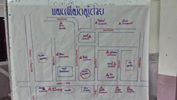 เมื่อเราได้แผนที่ผู้ป่วยแล้ว และรู้พื้นที่ที่จะลงไปเยี่ยมแล้ว 	นางเจ๊ะหวัน ก็ได้สรุปการประชุมวันนี้ว่า  ในวันพรุ่งนี้ หมอกวางจะมาให้ความรู้กับเราเรื่องอะไรบ้าง ให้ทุกคนมาพร้อมกันในวันพรุ่งนี้น่ะค่ะ	วันที่ 25 สิงหาคม 2557	นางเจ๊ะหวัน ชี้แจงกับคณะทำงานว่า ครั้งแรกที่ลงไปเยี่ยมให้เราเก็บข้อมูลแบบพื้นฐานก่อน เช่น	ชื่อผู้ป่วย	บ้านเลขที่	น้ำหนัก	ส่วนสูง ฯลฯและพูดคุยและอธิบายพอสมควรเกี่ยวกับกิจกรรมที่เราจะต้องมาช่วยกันทำ  และต่อมาได้เชิญ หมอกวาง มาให้ความรู้ เชิญค่ะ	หมอกวาง  อธิบายการลงไปเยี่ยมและการปฏิบัติต่อผู้ป่วย ว่า อย่างแรก เราต้องถามชื่อน้ำหนักส่วนสูง  และให้เทียบว่าเขา อ้วนหรือผอม  ถามเกี่ยวกับโรคที่เขาเป็น เช่น	เป็นโรคอะไร	เป็นมากี่ปีแล้ว	รักษาหรือไม่	อาหารที่กิน  เค็ม หวาน มัน	ออกกำลังกายหรือไม่	หลับสนิทไหม	ถามโรคในครอบครัว ว่า พ่อแม่ เป็นโรคอะไรบ้าง  เช่น โรคทางพันธุกรรม	มีคนดูแลหรือไม่	ให้คำแนะนำ อาจจะทำเป็นแผนพับ เกี่ยวกับโรคที่เขาเป็น เพื่อเขาจะได้ดู  และเชื่อมากกว่าที่เราไปบอกเขา	และต่อมา นางเจ๊ะหวัน เกิดความสงสัย เกี่ยวกับโรคเรื้อรัง และให้ หมอกวาง อธิบายว่าถ้าเป็นโรค ความดัน เบาหวาน หายหรือไม่หมอ  ไม่หาย เพราะเป็นโรคเรื้อรังไม่ใช่โรคติดต่อ   โรคติดต่อก็คือ โรค ตาแดง หวัดและถามอีกว่า  สมมติ ไปลงพื้นที่ แล้วพบคนกำลังไม่สบายให้ทำอย่างไรหมอ  ให้คำแนะนำ เช่น เช็ดตัว กินยา	และต่อมา หมอกวาง ได้อธิบายวิธีการปฏิบัติตัว เช่นถ้าเป็นโรคเบาหวาน  หากเป็นแผลจะหายช้า  และโรคนี้จะมาพร้อมกับโรคความดันด้วย	วิธีการก็คือออกกำลังกายลดปริมาณอาหาร(ไม่ใช่อดอาหาร)	สมมติว่า เรากินข้าวไป 1 หม้อ ข้าวมันจะเปรียบเหมือนแป้ง และจะเปลี่ยนเป็นน้ำตาล ทำให้น้ำตาลขึ้นได้  การลดน้ำตาลก็คือ เราควรออกกำลังกาย ประมาณ 30 นาที เพื่อให้เหงื่อออก นางสมใจ ถามหมอว่า  ถ้าลงไปเยี่ยมแล้วเขาเกิดเป็นลมให้ทำอย่างไรหมอ  ขั้นแรกให้กินน้ำก่อน เพราะเราไม่รู้ว่าน้ำตาลเขาสูงหรือไม่  อย่าให้กินน้ำหวานก่อน  ถ้าอาการหนักให้นำส่งโรงพยาบาลต่อมา นางเจ๊ะหวันเกิดความสงสัย จึงถามหมอว่า  คนที่เป็น อัมพฤก คือคนที่ยังขยับตัวได้ส่วน คนที่เป็น อัมพาต คือ คนนอนที่ หรือคนไข้ติดเตียง	และหมอได้อธิบายต่อว่า โรคอัมพฤกนั้น ถ้าหากเราไม่ขยับส่วนไหนของร่างกาย เลือดก็จะไม่ไปเลี้ยงส่วนนั้น เพราะหัวใจสูบฉีดเลือดไม่พอ หมอเปรียบเปรยว่า เส้นเลือดก็เหมือนท่อประปาหากส่วนไหนเสีย  ก็จะทำให้ทุกส่วนใช้งานไม่ได้เลย	หากเป็นโรคมะเร็ง  ควรพูดให้กำลังใจเขา  อาจจะคุยกับเขานานๆ เพื่อให้เขาได้ปรับทุกข์  และให้กำลังใจญาติเขาด้วยและในการให้ความรู้ในวันนี้ทุกคน ก็พอจะเข้าใจแล้ว	และต่อมา นางเจ๊ะหวัน  ก็มาอธิบายเพิ่มเติมว่า  ขั้นตอนการลงไปเยี่ยม คือ	จะลงไปเยี่ยมเป็นกลุ่ม ที่ได้แบ่งไว้แล้ว และจะมีคนที่ซักถามคนไข้  มีคนที่จดบันทึก  และมีคนที่ถ่ายรูปในตอนลงเยี่ยมและนางน๊ะ ได้ถามว่า ถ้าลงไปเยี่ยมแล้วเขาถามว่า มาจากไหน  เอาข้อมูลไปทำอะไร	นางเจ๊ะหวันจึงตอบไปว่า  ให้บอกเขาว่า เราทำโครงการของ สสส. เพื่อต้องการให้คนในชุมชนมีสุขภาพที่ดีกว่าเดิม และเพื่อมาให้กำลังใจคนที่กำลังเป็นโรคอยู่		และนางเจ๊ะหวันก็ได้กล่าวปิดการประชุมของกิจกรรมนี้  